Form 505	APPLICATION FOR EXTENSION OF TIME                                                  YELLOWSTONE RIVER BASIN CONSERVATION DISTRICTS2/96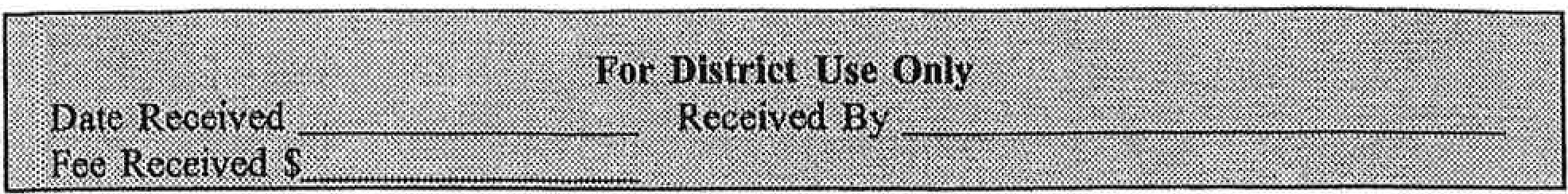 Please Print or Type:1.	Authorization Holder Name _ _ _ _ _ _ _ _ _ _ _ _ _ _ _ _ _ _ _ _ _ _ _ _ _Authorization	Number   	_Mailing Address _ _ _ _ _ _ _ _ _ _ _ _ _ _ _ _ _ _ _ _ _ _ _ _ _ _ _ _ _City or Town _  _  _  _  _  _  _  _  _  _  _  _	State	Zip	_Home Phone (.,__ 	,)   	Other Phone (....., __..,)	_Reasons for Requesting Extension of Time:D Insufficient funds,	D Adverse Weather Conditions,D Contractors Unavailable,D Other (explain) _ _ _ _ _ _ _ _ _ _ _ _ _ _ _ _ _ _ _ _ _ _ _ _ _I hereby request the deadline for completion of my project to be extended to: 	 Month/Day,-----YearSignature	Date*************************************************************************************CONSERVATION DISTRICT USE ONLYD Approved, D Denied    	(Chairman Signature)	(Date)Completion of Project Extended to: _ _ _ _ _   _   _   _   _   _   _   _   _   _   _   _   _   _   _   _   _   _   _Notice of Completion  of Water Development due: _  _  _  _  _  _  _  _  _  _  _  _  _  _  _  _  _  _  _Comments: -   -	-	-	-	-	-	-	-	-	-	-	-	-	-	-	-	-	-	-	-	-	-	-	-	-	-	-	-	-	-	-	-